1. Projektbeschreibung1.1 Allgemeines Zu Beginn der Klasse 8 des Technischen Gymnasiums treffen Schülerinnen und Schüler unterschiedlicher schulischer Vorbildung und unterschiedlicher Kenntnisstände in Sachen Technik und Umgang mit Technik aufeinander. Sie kennen sich gegenseitig nur bedingt und sind im Klassenverband noch nicht gefestigt.Dieses Projekt ist als Einstieg in das Fach Technik gedacht. Es soll die Schülerinnen und Schüler dort abholen, wo sie mit ihren Fähigkeiten und Fertigkeiten gerade stehen.  Dem Einzelnen soll die Möglichkeit gegeben werden, seine individuellen Stärken darzustellen und in der Gruppe umzusetzen. Der Klassenzusammenhalt soll durch ein gemeinsames Rennen (Race) zum Projektabschluss gestärkt werden.1.2 AufgabenstellungAufgabe ist es, ein schwimmfähiges Boot zu planen und zu bauen. Dabei sollen folgende Bedingungen erfüllt werden:- ZurückzulegendeWasserstrecke ca. 5 m- Ansteuerung eines ZielfeldesGeradeauslauf- Antrieb stromlos, keine Verbrennungsmotoren erlaubt- Teamgrößedrei bis vier Personen- ZeitplanStart:Unterrichtsstunden: Technik, Theorie und PraxisAbgabe:Race: am Schulteich (sofern vorhanden)- Technische DokumentationKonstruktionsskizzenStücklisteArbeitsplanung- Wertung/NotengebungKonstruktion 25%Präsentation 25%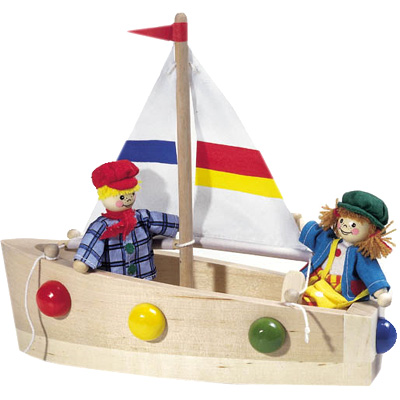 Produkt 25%Race 25%2. Inhalte 2.1 TheorieIn der Theorie werden die Schülerinnen und Schüler zunächst mit der Aufgabenstellung konfrontiert. Probleme werden in einem ersten Überblick analysiert und besprochen. Ein kurzes Brainstorming soll mögliche Lösungsansätze veranschaulichen und zu weiterem Ideensammeln anregen.Die Schülerinnen und Schüler werden auf ihrem Lösungsweg angeleitet und mit Hilfe eines Methodenfahrplans (vgl. Anlage 1) geführt. Regeln zu erfolgreicher Teamarbeit und Arbeitsorganisation werden besprochen und in Feedbackrunden beleuchtet.2.2 FachpraxisTheoretisch erarbeitete gemeinsame Lösungen werden in der Werkstatt und gegebenenfalls zu Hause realisiert.3. HinweiseDieses Eröffnungsprojekt ist für die Jugendlichen sehr motivierend und ermöglicht einen spielerischen Einstieg in die Fachthematik mit den Themengebieten technisches Zeichnen, Umgang mit unterschiedlichen Werkstoffen, Werkzeugen und einfachen handgeführten Maschinen.Anlage1: MethodenfahrplanMethodenfahrplan1. Entwickle Lösungsansätze in Einzelarbeit:Jedes Gruppenmitglied überlegt sich einen Lösungsansatz und hält diesen skizzenhaft fest.2. Stelle deine Lösungsidee vor:Die einzelnen Ideen werden in der Gruppe vorgestellt und besprochen.3. Entwickelt EINE gemeinsame Lösung:Nach eingehender Betrachtung der Vor- und Nachteile jeder einzelnen Lösungsidee einigt sich die Gruppe auf EINE gemeinsame beste Lösungoderentwickelt auf der Basis der vorgestellten Lösungsansätze EINE neue gemeinsame Lösung.4. Stellt diese EINE Lösung zeichnerisch dar:Die Gruppe stellt möglichst detailliert Ihre Lösung dar, erkennt Probleme und entwickelt Teillösungen.5. Überlegt, welche Materialien benötigt werden:Die Gruppe diskutiert die Verwendung unterschiedlicher Materialien und erstellt eine Stückliste. 6. Plant Eure Arbeitsschritte:Die Gruppe macht sich Gedanken zur Fertigung Ihres Produktes und erstellt einen groben Zeit-, Arbeitsplan.Projekt                             Modellboot-RaceProjekt                             Modellboot-Race18 h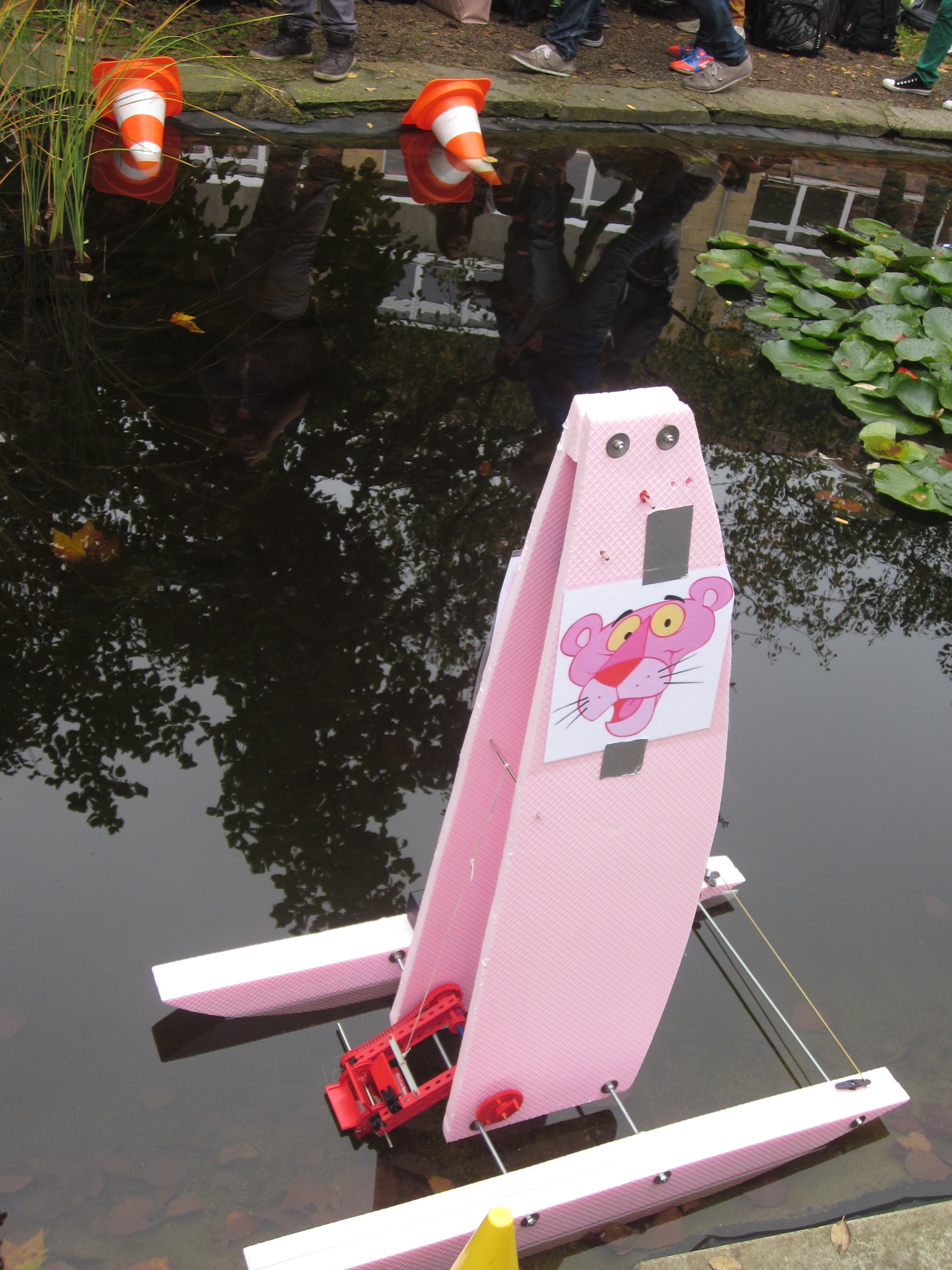 Bereich (Schwerpunkt) ET      MT      IT      HT      GMT      ET      MT      IT      HT      GMT     Klassenstufeachte Klasseachte KlasseVoraussetzungenTechnikinteresseIdeenreichtumHandwerkliches GeschickTeamfähigkeitOrganisatorisches TalentTechnikinteresseIdeenreichtumHandwerkliches GeschickTeamfähigkeitOrganisatorisches TalentKompetenzenEin technisches Problem analysieren, in Bestandteile zerlegen und Lösungen erarbeitenAnalysieren und Entwickeln von Lösungsansätzen (Einzelarbeit)Vorstellen der LösungsideenEntwickeln einer gemeinsamen Lösung (Gruppenarbeit)Zeichnerische Konkretisierung (skizzenhaft)Erstellen einer StücklisteErstellen eines ArbeitsplansFertigungstechnische RealisationDokumentation, Präsentation, RaceEin technisches Problem analysieren, in Bestandteile zerlegen und Lösungen erarbeitenAnalysieren und Entwickeln von Lösungsansätzen (Einzelarbeit)Vorstellen der LösungsideenEntwickeln einer gemeinsamen Lösung (Gruppenarbeit)Zeichnerische Konkretisierung (skizzenhaft)Erstellen einer StücklisteErstellen eines ArbeitsplansFertigungstechnische RealisationDokumentation, Präsentation, RaceSchwierigkeitsgradStufe 1Stufe 1